djevojčica sa šibicamaH.C. AndersenPročitajte priču Hansa Kristijana Andersena, 	i razgovarajte sa djecom o važnim pitanjima. Odaberite neka od pitanja sa liste, ali se portudite da se popnete do najvišeg nivoa.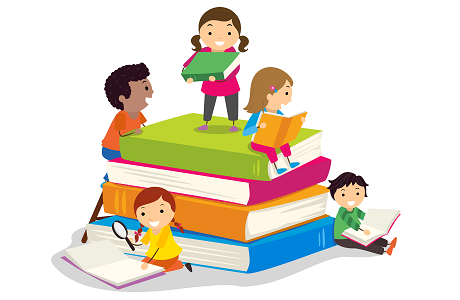 Kako razgovarati sa djecom o priči?Nivo 1: Razumijevanje sadržajaKako se sada osjećate? Zašto? Šta mislite, zašto je djevojčica bila sama napolju, na hladnoći?Zašto je palila šibice?Kada biste nekom preporučili da pročita ovu priču, šta bi ste rekli, o čemu je u stvari ova priča?Nivo 2: Povezivanje sa vlastitim iskustvom djetetaDa li vi poznajete ili ste nekada sreli neko dijete koje živi u sličnim uslovima? Šta ste vidjeli?Šta ste pomislili kada biste vidjeli takvo dijete?Kako ste se tada osjećali?Da li je nekada neko prema vama bio grub? Kako ste se osjećali? Nivo 3: Zauzimanje i obrazlaganje stavaŠta mislite kako se njen otac brinuo za nju? Šta se dogodilo sa njenom majkom? Šta su radili ljudi u kućama, sa druge strane prozora? Da li su oni nešto učinili da joj pomognu?Ko je njoj još mogao pomoći?Zašto se pojavljuje lik bake – zašto djevojčica baš nju vidi?Da li je djevojčica mogla uraditi nešto drugačije?Šta biste vi uradili da ste na njenom mjestu?Nivo 4: Donošenje odluka i djelovanjeŠta mislite, da li djeca trebaju raditi? Zašto ne?Šta onda mogu da urade ako su siromašni?Kako se osjećaju roditeji koji djeci ne mogu da kupe osnovne stvari, hranu, odjeću?Da li mi imamo stvari koje nam ne trebaju  ili mislite da kupujemo previše stvari? Kako bismo drugačije mogli utrošiti novac?Šta svi možemo uraditi da bi svoj djeci bilo bolje?Ko to treba da uradi? Šta biste im poručili?Šta mislite da bi toj djeci najviše pomoglo?Mislite li da vi nešto možete uraditi? Šta su vaši prijedlozi?